IEEE P802.11
Wireless LANsCID 1542DiscussionNote: P1283.07 refers to D1.0 which is in D1.4 on page 1340.The clause also changed from 9.4.2.183 to xxx.184Context: D1.4  P1340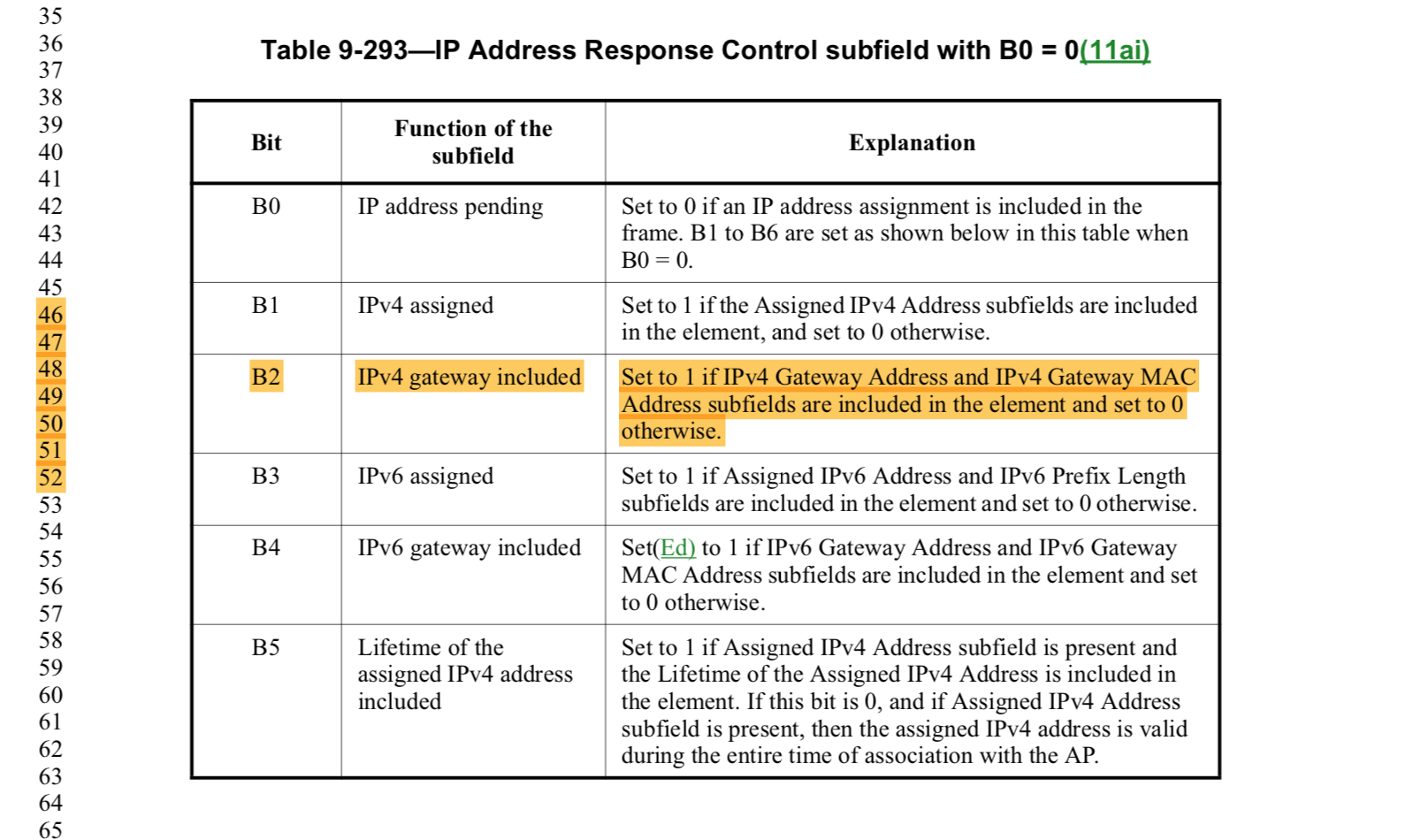 The comment aims at mandating to assign a gateway whenever a STA is assigned an IP address.  This is conceptually not required.  A STA, e.g. in a purely local network environment, may be assigned an IP address without requiring a gateway address. Such scenarios (local network only use cases) were discussed in TGai.Proposed Resolution:Reject.The comment aims at mandating to assign a gateway whenever a STA is assigned an IP address.  This is conceptually not required.  A STA, e.g. in a purely local network environment, may be assigned an IP address without requiring a gateway address.LB232 CID1542 – Proposed Comment ResolutionLB232 CID1542 – Proposed Comment ResolutionLB232 CID1542 – Proposed Comment ResolutionLB232 CID1542 – Proposed Comment ResolutionLB232 CID1542 – Proposed Comment ResolutionDate:  2018-09-12Date:  2018-09-12Date:  2018-09-12Date:  2018-09-12Date:  2018-09-12Author(s):Author(s):Author(s):Author(s):Author(s):NameAffiliationAddressPhoneemailMarc EmmelmannSELF;Koden-TIBerlin, Germanyemmelmann@ieee.orgHitoshi MoriokaSRC Software2-14-38 Tenjin, Chuo-ku, Fukuoka 810-001 JAPANhmorioka@src-soft.comCIDClause Number(C)PageCommentProposed Change15429.4.2.183.31283.07The gateway address should be provided if the device address isIn Table 9-283 in the rightmost cell for B2 add at the end a sentence "IPv4 Gateway Address and IPv4 Gateway MAC Address subfields are included in the element if B1 is set to 1"